The sublimation of air freshenerLearning objectivesDescribe sublimation and deposition.Understand the difference between sublimation and deposition.Use the particle model to explain sublimation and deposition.IntroductionAir fresheners are used to make a room smell pleasant and come in different forms including solids, liquids and aerosol sprays. In this demonstration, you will observe the changes of state that occur when a solid air freshener is heated and then cooled.The demonstrationAt the start of the demonstration your teacher will have set up the equipment in a fume cupboard as shown in the diagram below. Answer questions 1–5 while you are waiting for an observable change.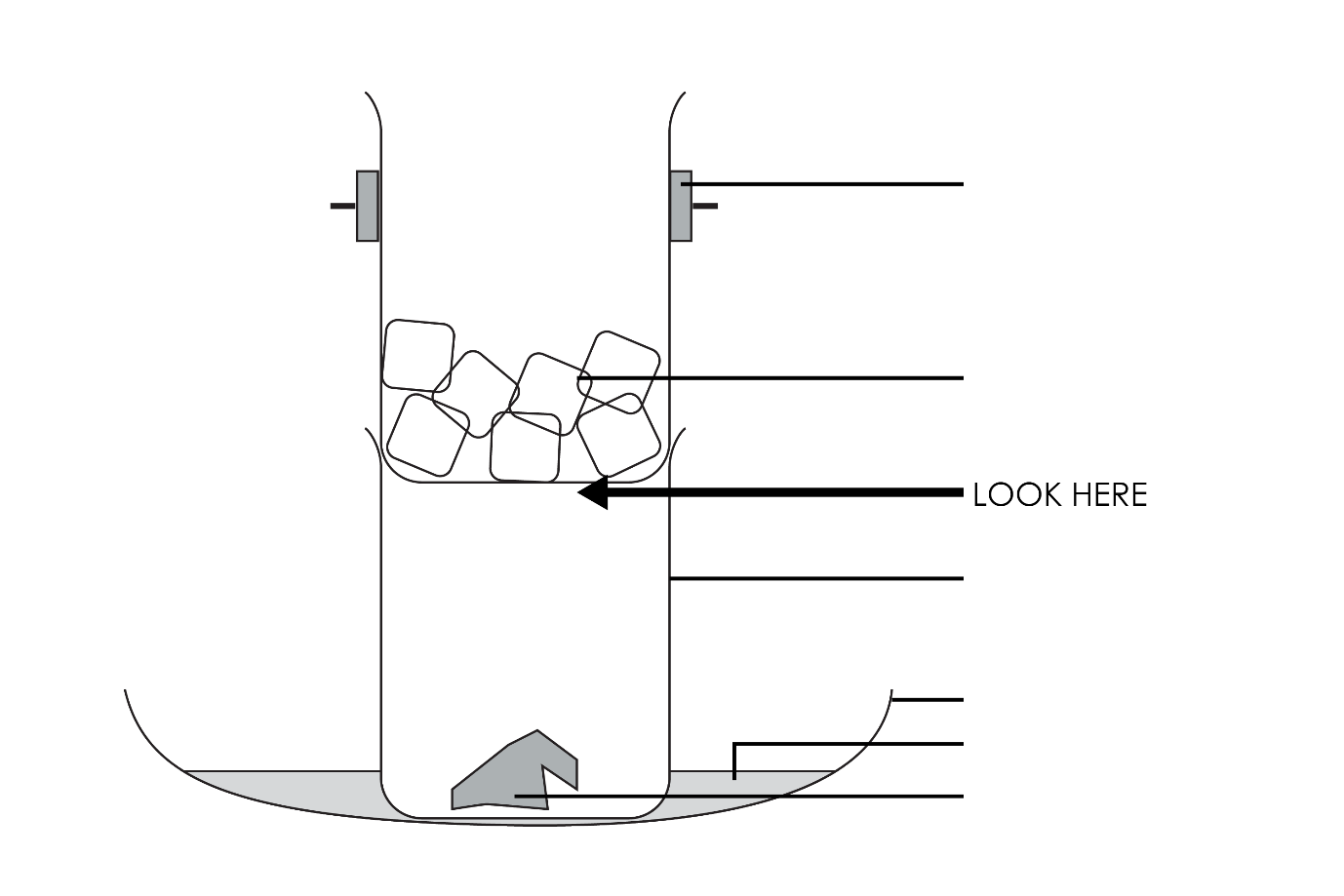 QuestionsLabel the diagram.Suggest a reason why the demonstration is carried out in a fume cupboard.____________________________________________________________________________________________________________________________________________________________________Describe how the air freshener is heated.____________________________________________________________________________________________________________________________________________________________________Suggest a reason why ice was added to the top beaker.____________________________________________________________________________________________________________________________________________________________________Predict what you will observe during the demonstration.______________________________________________________________________________________________________________________________________________________________________________________________________________________________________________________ObservationsRecord your observations from the demonstration.__________________________________________________________________________________________________________________________________________________________________________________________________________________________________________________________________________________________________________________________________________________________________________________________________________________________ConclusionUsing your own words, explain your observations.____________________________________________________________________________________________________________________________________________________________________________________________________________________________________________________________________________________________________________________________________________________________________________________________________________________________________________________________________________________________________________Changes of state questions Write the words that explain the following changes of state:Solid  liquid (eg ice to water) is known as ___________________________.Liquid  solid (eg water to ice) is known as ___________________________.Liquid  gas (eg water to steam) is known as ___________________________.Gas  liquid (eg steam to water) is known as ___________________________.Solid  gas (eg carbon dioxide solid or dry ice to carbon dioxide gas) is known as ___________________________.Gas  solid (eg carbon dioxide gas to dry ice) is known as ____________________.During the air freshener demonstration, two changes of state took place. Using your answers from Q6, name the two state changes that you observed.
__________________________________________________________________________________________________________________Challenge questionDry ice, or solid carbon dioxide, sublimes at –78.5°CDescribe what you would observe when a piece of dry ice is left on a table at room temperature, 22°C.______________________________________________________________________________________________________________________________________________________________________________________________________________________________________________________On a sunny day, the snow lying on the ground appeared to ‘shrink’, but there was no sign of running water.  Use your knowledge of particle theory to explain why.____________________________________________________________________________________________________________________________________________________________________________________________________________________________________________________________________________________________________________________________________________________________________________________________________________________________________________________________________________________________________________